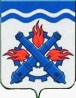 РОССИЙСКАЯ ФЕДЕРАЦИЯДУМА ГОРОДСКОГО ОКРУГА ВЕРХНЯЯ ТУРАШЕСТОЙ СОЗЫВСорок девятое заседаниеРЕШЕНИЕ №  39_21 апреля 2022 годаг. Верхняя ТураО внесении изменений в положение об инициировании и реализации инициативных проектов в Городском округе Верхняя Тура, утвержденного Решением Думы Городского округа Верхняя Тура от 21.10.2021 № 77В соответствии с Федеральным законом от 20.07.2020 № 236-ФЗ «О внесении изменений в Федеральный закон «Об общих принципах организации местного самоуправления в Российской Федерации», учитывая экспертное заключение Государственно-правового департамента Губернатора Свердловской области и Правительства Свердловской области от 21.03.2022 № 231-ЭЗ,  руководствуясь Уставом Городского округа Верхняя Тура, ДУМА ГОРОДСКОГО ОКРУГА ВЕРХНЯЯ ТУРА РЕШИЛА:1. Внести в Положение об инициировании и реализации инициативных проектов в Городском округе Верхняя Тура, утвержденного Решением Думы Городского округа Верхняя Тура от 21.10.2021 № 77 (далее – Положение) следующие изменения:1) подпункт 6 пункта 1 статьи 1 Положения – исключить;2) пункт 1 статьи 3 Положения изложить в следующей редакции:«1. С инициативой о внесении инициативного проекта вправе выступить инициативная группа численностью не менее десяти граждан, достигших шестнадцатилетнего возраста и проживающих на территории городского округа, органы территориального общественного самоуправления, староста сельского населенного пункта, входящего в состав городского округа (далее - инициаторы проекта).»;3) пункт 3 статьи 3 Положения дополнить абзацем следующего содержания:«Собрания или конференции граждан, в том числе собрания, конференции граждан по вопросам осуществления территориального общественного самоуправления, в целях рассмотрения и обсуждения вопросов внесения инициативных проектов созываются, организуются и проводятся в соответствии с Положением о собраниях и конференциях граждан в городском округе Верхняя Тура, утвержденным Решением Верхнетуринской городской Думы от 23.11.2005 года № 98.»;4) пункт 4 статьи 3 Положения дополнить абзацем следующего содержания:«Опрос граждан, сбор подписей, с целью выявления мнения по вопросу о поддержке инициативного проекта проводится в соответствии с Положением о порядке назначения и проведения опроса граждан в городском округе Верхняя Тура, утвержденным Решением Верхнетуринской городской Думы от 23.11.2005 года № 101.»;5) во втором предложении пункта 1 статьи 5 Положения слова «и подпунктом 6 пункта 2 статьи 4 настоящего Положения» заменить словами «статьи 4 настоящего Положения»;6) пункт 5 статьи 7 Положения после слов «осуществившим их перечисление в бюджет Городского округа Верхняя Тура» дополнить словами «, утвержденный Решением Думы Городского округа Верхняя Тура от 27.05.2021 № 41».2. Настоящее решение вступает в силу после его официального опубликования.3. Опубликовать настоящее решение в муниципальном вестнике «Администрация Городского округа Верхняя Тура» и разместить на официальном сайте Городского округа Верхняя Тура.4. Контроль исполнения за настоящим решением возложить на постоянную депутатскую комиссию по экономической политике и муниципальной собственности (председатель Орлов М.О.).Председатель Думы 
 Городского округа Верхняя Тура
____________ И.Г. МусагитовГлава Городского округа 
 Верхняя Тура 
____________ И.С. Веснин  